	Permutations and combinations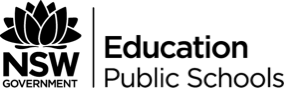 Syllabus elementsTeaching ideasTeaching resourcesOrdered Selection without ReplacementIntroduction of factorial notation.To spark interest see a YouTube video on card shuffling chancesIntroduction of permutation notation See Wootube for more lesson ideas and worked examplesA unit of work by Richmond High SchoolPermutations and Combinations calculator with a good explanation of some of the restrictions placed on permutations and combinationsCircular arrangementsUnordered selection Introduction of combination notationLink between Combinations and Binomial TheoremVideo game players will like this exploration.Q-Bert teaches the Binomial TheoremExtension: Combinatorics and Pixar in a BoxSome students will be interested in exploring how counting theory is used to generate realistic crowds of swarming robot in Wall-E - essentially permutations and combinations. Pixar and Khan Academy offer a lesson sequence exploring animation techniques which includes interactive and a good introduction to some of the mathematics involved in counting theory. Several hours of content and interactives - suitable for self-directed study (and play).For a shorter accelerated sequence on combinatorics, go straight to “Counting Crowds” - watch the videos, do the interactives and practice questionsKhan Academy resource on PixarMore discussion – Khan Academy’s Pixar resourceMore academic discussion – Khan Academy’s Pixar resourceThe Enigma MachineA good introduction to an application of Permutations is the Enigma Machine. Some excellent videos on Numberphile.In particular:158,962,555,217,826,360,000 (Enigma Machine) – NumberphileThe Flaw in the Enigma Machine – NumberphileThese videos also give a good background into the history of cryptography, and the critical role of Alan Turing and other mathematician in World War II.A YouTube video on the Enigma MachineA YouTube video on the flaw in the Enigma Machine43,252,003,274,489,856,000 Rubik's Cube Combinations – Numberphile